Pestprotocol de Twister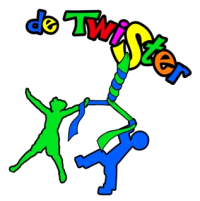 Pesten is een probleem, dat zich niet gemakkelijk laat oplossen. Vaak speelt het zich in het verborgene af en dat alleen al maakt het moeilijk er grip op te krijgen. Pesten kan door allerlei maatregelen tegen gegaan worden. Belangrijk in dezen is, dat alle partijen (school, ouders en kinderen) zich verantwoordelijk voelen om het pesten op en buiten onze school tot een minimum te beperken, zo niet helemaal op te lossen. Meer en meer constateren we dat pestgedrag zich manifesteert buiten het gezichtsveld van de school. Het pesten vindt plaats bijvoorbeeld plaats na schooltijd via social media. De regierol van de school is in dit soort situaties beperkter van aard dan wanneer het pestgedrag plaatsvindt binnen de school. Dit protocol beoogt het pestgedrag bij kinderen zowel preventief als curatief aan te pakken. Onder pesten wordt in dit protocol verstaan: een leerling wordt gepest als een andere leerling of een groep leerlingen regelmatig vervelende of gemene dingen tegen hem of haar zegt. Het is ook pesten als een leerling wordt geslagen, geschopt, bedreigd, opgesloten of bijvoorbeeld buiten de groep wordt gesloten. Pesten kan zowel fysiek, digitaal, verbaal als non-verbaal gebeuren. Het is pesten als bovenstaand regelmatig gebeurt en als de leerling, die gepest wordt zich niet kan verdedigen (en er dus sprake is van een machtsverschil) en hij of zij daar last van heeft.Het is geen pesten als twee leerlingen die ongeveer even sterk zijn incidenteel ruzie hebben. Als school tolereren we pestgedrag niet. In dit protocol worden achtereenvolgens beschreven:welke preventieve maatregelen de school neemt enwelke stappen we ondernemen indien pesten wordt gesignaleerd.Preventieve aanpakNa de vakantie start elke leraar meestal met een nieuwe groep. De groep heeft elkaar een langere tijd niet gezien, waardoor het groepsvormingsproces van vooraf aan begint. Op het moment dat je klas voor het eerst bij elkaar komt, start het proces van groepsvorming, waarbij de leraar een essentiële rol speelt. Elke groep vormt zich volgens een bepaald aantal fasen. Uit onderzoek is gebleken dat gedurende ongeveer  zes weken een klas de vier fasen (Bakker- De Jong en Mijland) in de groepsvorming doorloopt:Forming (oriënteren):„De kat uit de boom kijk fase‟. Groepsleden onderzoeken, maken een inschatting van anderen en van zichzelf.Storming (presenteren):Beweging in de rangorde. Wie is een leider, wie hoort bij welke groep, etc?Norming (normeren):Groepsnormen worden duidelijker.Performing (presteren):Er is voor bepaalde omgangsvormen gekozen. Er is een gezamenlijk doel geformuleerd. Leiders zijn duidelijk.Reforming (evalueren):Een leraar heeft tijdens deze eerste periode de mogelijkheid om van de groep leerlingen een positief ingestelde groep te maken. Hierna zijn de rollen, normen en waarden grotendeels bepaald voor de rest van het jaar. In deze zes weken is de invloed van de leraar dus van eminent belang.De eerste weken van het schooljaar wordt er extra aandacht besteed aan de vorming van een positieve groep. Door (afhankelijk van groepsdynamiek, enz.) onderstaande activiteiten uit te voeren :werken aan het kernconcept Binding en communicatiemindmap van de schoolregel te starten. “samen zorgen we ervoor dat iedereen het fijn heeft op school. En we zijn op school om te leren.”samen met kinderen opstellen van groepsregels. groepsvormende spellen spelen.zo nodig een sociogram af te nemen of afnemen G&W.kinderen feedback te geven op gewenst en ongewenst gedrag.voorleven van gedragsregels.kinderen via coöperatieve werkvormen laten samenwerken.In de groep het begrip pesten bespreekbaar maken: wat is pesten? Wat doet dit met iemand? Afspreken hoe we elkaar aanspreken op pestgedrag, en hoe iemand op een veilige manier kenbaar kan maken dat hij/zij gepest wordt of ziet dat er iemand gepest wordt. Ook de rol van vertrouwenspersoon toelichten. De grondhouding van de Twister is in het schooljaar 2016-2017 vastgesteld en uitgewerkt in concrete bouwstenen die bijdragen aan het concretiseren van onze visie. Als uitwerking van het veiligheidsplan stellen de teamleiders zich jaarlijks aan alle kinderen voor als vertrouwenspersoon. Wanneer iemand pesten signaleert gaat het volgende stappenplan in werking:Pestgedrag kan door betrokkenen (teamleden, leerlingen en ouders) aan de groepsleerkracht gemeld worden.  Klasgenootjes, of de gepeste leerling zelf,  kunnen het pesten op een voor hen veilige manier kenbaar maken. Dit is bij start van het schooljaar klassikaal besproken. De afspraken hierover kunnen per groep verschillen. De groepsleerkracht heeft een gesprek met de melder. Tijdens het gesprek zal hij proberen een antwoord te krijgen op de volgende vragen:wat is er precies gesignaleerd?wanneer is het gesignaleerd?is er al eerder iets opgevallen?Aansluitend is er eerst een gesprek met de gepeste leerling om de ernst en de beleving in kaart te brengen. Vervolgens bespreekt de leerkracht samen met de leerling waar voor hem/haar een passende oplossing is.Wanneer de leerkracht, eventueel in overleg met anderen (groepsleerkracht van het vorig schooljaar, de teamleider of andere collegae) tot de conclusie komt, dat er sprake is van pesten zal er een gesprek plaatsvinden tussen de betrokkenen. Er zullen vragen gesteld worden als:wordt het gedrag herkend?waarom vertonen jullie dit gedrag?hoelang gebeurt dit al?hoe kunnen we dit gedrag stoppen?Vervolgstappen besprekenDe eigen leerkracht bespreekt, indien dit een meerwaarde heeft, het gebeuren met de klas, omdat het pesten vaak een groepsgebeuren is (meelopers). .Mocht er na 2 weken onvoldoende verandering in de situatie zijn gekomen, dan zullen de ouders van zowel de pester(s) als de gepeste(n) uitgenodigd worden voor een gesprek op school. Tijdens dit gesprek zullen concrete afspraken gemaakt worden. Bij het gesprek zijn vanuit de school de groepsleerkracht en de teamleider aanwezig.Na twee weken wordt door de leerkracht de balans opnieuw opgemaakt. Wanneer het nodig is zullen er nieuwe stappen worden ondernomen en vervolgafspraken worden gemaakt.Wanneer bovenstaande stappen niet tot een bevredigende oplossing leiden, wordt de directeur van de school in de aanpak betrokken. Op de Twister werkt in het kader van de leerlingbegeleiding ook een orthopedagoog;  samen bekijken we dan welke vervolgstappen nodig zijn. De betrokkenen worden gecomplimenteerd indien het pesten een halt wordt toegeroepen. Ook evalueren we na elk incident of ons protocol naar behoren heeft gewerkt. Bij de aanpak van pestgedrag baseren we ons op het werkmodel van de vijfsporen-aanpak (Bob van der Meer)De vijfsporenaanpak is een benadering van pesten, gericht op de verschillende partijen die betrokken zijn: de gepeste leerling, de pester, de ouders, de klasgenoten en de school. Deze laatste kan haar rol hierin pakken door alle betrokkenen te ondersteunen, gericht op het oplossen van het probleem.De aanpak bestaat uit de volgende activiteiten: mobiliseren van de zwijgende middengroep, hulp aan de pester, professionalisering van leerkrachten, professionalisering van ouders en hulp aan het gepeste kind.1. Mobiliseren van de zwijgende middengroepDe zwijgende middengroep kan worden gemobiliseerd door voor leerlingen regels of zelf regels te maken en ze elke week kort aan de orde te stellen.  2. Hulp aan de pesterHet bieden van hulp aan de pester; waarom vertoont dit kind juist pestgedrag en hoe kunnen we dit kind helpen? Hoe kunnen we de kwaliteiten van deze leerling op een positieve manier tot uiting laten komen?3. Professionaliseren van leerkrachtenDe attituden van leerkrachten kunnen, evenals bij leerlingen, worden veranderd door hen op de hoogte te stellen van achtergrondinformatie over pesten. 4. Professionaliseren van oudersAls school hebben we de taak (preventief dan wel curatief) ouders te informeren over pestgedrag en de rol van ouders in deze. 5. Hulp aan het gepeste kindSamen met ouders, groepsleerkracht en alle andere betrokkenen stellen we een hgpd op, waarin de concrete hulpvraag van het kind is geformuleerd en acties zijn beschreven. Bijlage bij dit protocol: tips voor alle betrokkenen. Zie ook o.a. www.pesten.net en www.pestweb.nl.Als het kind wordt gepest.Neem het kind serieus en zeg dat jullie samen met anderen gaan zorgen dat het pesten stopt;Praat erover met het kind en vraag het kind op te schrijven wat het heeft meegemaakt;Probeer het kind uit te leggen waarom sommige kinderen pesten;Samen praten over pesten kan ook gaan via een boek over het onderwerp;Vertel dat volwassenen vaak niets doen, omdat ze niet zien dat er gepest wordt, of omdat ze niet weten hoe het probleem opgelost moet worden;Benader de ouders, de leerkracht of leider van het groepje pesters om het pestprobleem te bespreken en vraag hen om wat specialer op het pesten in de groep te gaan letten;Waarschuw het kind dat het pesten niet meteen ophoudt als er beter op wordt gelet. Pesten is een gewoonte geworden, die maar moeilijk af te leren is;Houdt het onderwerp bespreekbaar. Informeer regelmatig hoe het nu gaat;Een kind op een sportclub doen, kan soms een goed idee zijn.Soms heeft het kind extra hulp nodig van een deskundige.Als het kind pest.Maak het kind duidelijk dat je pesten absoluut afkeurt;Bespreek het pesten met het kind en zoek naar manieren om het pesten te stoppen;Neem contact op met ouders om samen iets aan het pesten te doen;Bespreek met het kind welke maatregelen jullie zullen nemen;Geef het kind zonodig extra aandacht;Steun het kind om manieren te zoeken om prettig met andere kinderen om te gaan;Houdt in de gaten of het pesten na verloop van tijd niet opnieuw de kop opsteekt;Soms heeft het kind extra hulp nodig van deskundigen;Als in de omgeving van het kind wordt gepest.Neem het pestprobleem serieus;Bespreek met het kind zijn rol bij het pesten;Zoek samen met het kind naar mogelijkheden om daar iets aan te doen;Bespreek de pestsignalen die je hebt gehoord met anderen; ouders, leerkrachten, leidersGeef zelf het goede voorbeeld, veroordeel anderen niet.Wat kun je als professional doen?De sfeer in de groep moet veilig zijn. De leerkracht houdt rekening met elke leerling. In de groep moet het de gewoonste zaak van de wereld zijn, dat je het voor elkaar opneemt als iemand problemen heeft. In zo’n groep krijgen de pesters weinig kansen;Het is voor de leerlingen belangrijk dat ze de regels kennen, waaraan ze zich binnen de school moeten houden. Op onze school dulden we geen meelopers. De meelopers zijn dus strafbaar;We leren de kinderen om gezamenlijk partij te kiezen voor het slachtoffer. Meestal durven ze geen partij te kiezen. Als ze het zouden opnemen voor het slachtoffer, lopen ze de kans zelf gepest te worden;Ook de pester moet leren dat het niet de juiste manier is om door te pesten je in de groep te handhaven;Van belang is dat onze leerlingen weten dat een plagerijtje af en toe niet erg is, maar dat we pesten resoluut afkeuren.Zie ook www.pestweb.nl.